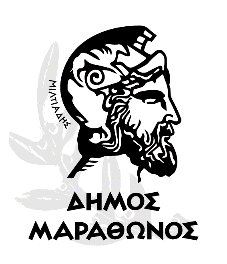 ΤΕΧΝΙΚΗ ΠΕΡΙΓΡΑΦΗΠΡΟΜΗΘΕΙΑ ΕΙΔΩΝ ΣΗΜΑΙΟΣΤΟΛΙΣΜΟΥΠΡΟΫΠΟΛΟΓΙΣΜΟΣΤΕΧΝΙΚΗ ΕΚΘΕΣΗΓενικά στοιχείαΗ παρούσα συντάσσεται από το Γραφείο Παιδείας, Δια Βίου Μάθησης, Πολιτισμού και Αθλητισμού του Αυτοτελούς Τμήματος Κοινωνικής Προστασίας, Παιδείας, Πολιτισμού και Αθλητισμού του Δήμου Μαραθώνος, με σκοπό την προμήθεια ειδών σημαιοστολισμού του Δήμου Μαραθώνος.Η προμήθεια, θα πραγματοποιηθεί από το ελεύθερο εμπόριο με απευθείας ανάθεση και σύμφωνα με τις διατάξεις που προβλέπονται στον N. 4412/2016, τον Ν. 3463/06 τον Ν. 3852/2010 και των λοιπών ισχυουσών διατάξεων.Ο ανάδοχος είναι υποχρεωμένος να λάβει τα κατάλληλα μέτρα για την ασφαλή και απρόσκοπτη μεταφορά και παράδοση των παραπάνω ειδών. Τα είδη, οι τεχνικές προδιαγραφές, τα χαρακτηριστικά τους και οι απαιτούμενες ποσότητες, αναφέρονται αναλυτικά στην Τεχνική Περιγραφή της παρούσας.Η αρμόδια για την παραλαβή υπηρεσία του Δήμου Mαραθώνος έχει το δικαίωμα να ελέγξει τα είδη ως προς τα ποιοτικά τους χαρακτηριστικά. Μη συμμόρφωση των ποιοτικών χαρακτηριστικών του προϊόντος με τα τεχνικά χαρακτηριστικά και τις τεχνικές προδιαγραφές της μελέτης, δίνει τη δυνατότητα στην αρμόδια υπηρεσία να μην παραλάβει το προϊόν και να προβεί σε δικές της ενέργειες.Η διάρκεια της σύμβασης θα ισχύει μέχρι εξαντλήσεως των ποσοτήτων και δε θα υπερβαίνει το ένα έτος από την υπογραφή της. Τα είδη θα παραλαμβάνονται ανάλογα με τις προκύπτουσες ανάγκες.Η δαπάνη για την προμήθεια προϋπολογίζεται στο συνολικό ποσό των 5.301,00€ συμπεριλαμβανομένου ΦΠΑ 24%, ήτοι καθαρό ποσό 4.275,00€, ΦΠΑ 24% 1.026,00€.Η εν λόγω προμήθεια έχει εγγραφεί στον προϋπολογισμό του έτους 2022.Ισχύουσες διατάξεις :του ν. 4412/2016 (Α' 147) “Δημόσιες Συμβάσεις Έργων, Προμηθειών και Υπηρεσιών (προσαρμογή στις Οδηγίες 2014/24/ ΕΕ και 2014/25/ΕΕ)» όπως ισχύειτου Ν. 3463/2006 περί «Κυρώσεως του Δημοτικού και Κοινοτικού Κώδικα (Δ.Κ.Κ.)», (Φ.Ε.Κ. 114/τ.Α’ 8-6-2006) και συγκεκριμένα του άρθρου 209 όπως αναδιατυπώθηκε και ισχύει σήμερα σύμφωνα με το άρθρο 22 παρ. 3 του Ν. 3536/2007 (Φ.Ε.Κ. 42/τ.Α΄/23-2-2007) «Ειδικές ρυθμίσεις θεμάτων μεταναστευτικής πολιτικής και λοιπών ζητημάτων αρμοδιότητας Υπ.Εσ.Δ.Δ.Α.» και όπως συμπληρώθηκε με τις διατάξεις της παρ. 13  του άρθρου 20 του Ν. 3731/08 «Αναδιοργάνωση της δημοτικής αστυνομίας και ρυθμίσεις λοιπών θεμάτων αρμοδιότητας Υπουργείου Εσωτερικών» (ΦΕΚ 263 /τ.Α΄/23.12.2008), τροποποιήθηκε και ισχύειτου Ν.3852/2010 (Φ.Ε.Κ. 87/τ.Α΄/7-6-2010) «Νέα Αρχιτεκτονική της Αυτοδιοίκησης και της Αποκεντρωμένης Διοίκησης − Πρόγραμμα Καλλικράτης»του  ν. 4727/2020 (Α’ 184) «Ψηφιακή Διακυβέρνηση (Ενσωμάτωση στην Ελληνική Νομοθεσία της Οδηγίας (ΕΕ) 2016/2102 και της Οδηγίας (ΕΕ) 2019/1024) – Ηλεκτρονικές Επικοινωνίες (Ενσωμάτωση στο Ελληνικό Δίκαιο της Οδηγίας (ΕΕ) 2018/1972 και άλλες διατάξεις», του π.δ. 80/2016 (Α΄145) “Ανάληψη υποχρεώσεων από τους Διατάκτες”του ν. 4013/2011 (Α’ 204) «Σύσταση ενιαίας Ανεξάρτητης Αρχής Δημοσίων Συμβάσεων και Κεντρικού Ηλεκτρονικού Μητρώου Δημοσίων Συμβάσεων…»του Ν. 4250/2014  (ΦΕΚ  74/τ.Α ́/26-3-2014) «Διοικητικές  Απλουστεύσεις –Καταργήσεις, Συγχωνεύσεις Νομικών Προσώπων και Υπηρεσιών του Δημοσίου Τομέα – Τροποποίηση  Διατάξεων  του  Π.Δ.  318/1992  (Α ́  161)  και  λοιπές ρυθμίσεις» και του με αριθ. πρωτ. ΔΙΣΚΠΟ/Φ.15/οικ.8342/01-04-2014 εγγράφου «Κατάργηση  της  υποχρέωσης  υποβολής  πρωτοτύπων  ή  επικυρωμένων αντιγράφων εγγράφων»του Ν. 4555/2018 (ΦΕΚ 133/τ.Α΄/19-07-2018) «Μεταρρύθμιση του θεσμικού πλαισίου της Τοπικής Αυτοδιοίκησης - Εμβάθυνση της Δημοκρατίας - Ενίσχυση της Συμμετοχής – Βελτίωση της οικονομικής και αναπτυξιακής λειτουργίας των Ο.Τ.Α. [Πρόγραμμα «ΚΛΕΙΣΘΕΝΗΣ Ι»] -Ρυθμίσεις για τον εκσυγχρονισμό του πλαισίου οργάνωσης και λειτουργίας των ΦΟΔΣΑ - Ρυθμίσεις για την αποτελεσματικότερη, ταχύτερη και ενιαία άσκηση των αρμοδιοτήτων σχετικά με την απονομή ιθαγένειας και την πολιτογράφηση - Λοιπές διατάξεις αρμοδιότητας Υπουργείου Εσωτερικών και άλλες διατάξεις»τις λοιπές ισχύουσες διατάξεις.ΤΕΧΝΙΚΗ ΠΕΡΙΓΡΑΦΗΑντικείμενο της παρούσας είναι η προμήθεια σημαιοστολισμού στα πλαίσια των εκδηλώσεων  και εορτών του Δήμου Μαραθώνος. Οι ελάχιστες απαιτούμενες τεχνικές προδιαγραφές για τα προς προμήθεια είδη εκτιμήθηκαν κατά τέτοιον τρόπο, ώστε να καλύπτουν τις αντίστοιχες ανάγκες. Ο προϋπολογισμός συντάχθηκε μετά από έρευνα που έκανε το Γραφείο Παιδείας, Δια Βίου Μάθησης, Πολιτισμού και Αθλητισμού στις τρέχουσες τιμές εμπορίου σε αντίστοιχα είδη, χωρίς σε καμία περίπτωση να υπερβαίνουν το προσήκον μέτρο, ενώ ελήφθησαν υπόψη οι αντίστοιχες τιμές των προσφορών προηγούμενων ετών. Τα είδη θα πρέπει να είναι άριστης ποιότητας και να πληρούν τις εξής προδιαγραφές:Σημαία ελληνική από ειδικό πολυεστερικό σημαιόπανο, με διπλές ραφές, διαστάσεων 120 Χ 200, 110 γραμμαρίων, με κρίκους πλαστικούς αθόρυβους και μπάντα πολυεστερική.Σημαία λευκή με εκτύπωση το έμβλημα του Δήμου Μαραθώνος από ειδικό πολυεστερικό σημαιόπανο, με διπλές ραφές, διαστάσεων 120 Χ 200, 110 γραμμαρίων, με κρίκους πλαστικούς αθόρυβους και μπάντα πολυεστερική.Σημαία Ευρώπης, ΕΟΚ, από ειδικό πολυεστερικό σημαιόπανο, με διπλές ραφές, διαστάσεων 120 Χ 200, 110 γραμμαρίων με 2 κρίκους.ΕΝΔΕΙΚΤΙΚΟΣ ΠΡΟΫΠΟΛΟΓΙΣΜΟΣΤα ανωτέρω είδη θα παραλαμβάνονται ανάλογα με τις προκύπτουσες ανάγκες. Ο ανάδοχος είναι υποχρεωμένος να τα παραδίδει όπου του υποδεικνύει η υπηρεσία με δικά του μέσα.ΟΙΚΟΝΟΜΙΚΗ ΠΡΟΣΦΟΡΑΠροσφέρω τα ανωτέρω είδη έναντι συνολικού ποσού: ……………………………………………………….…………………………………………………………………………….……………………………………..……………………………………………………………………………………………...(αναγράφετε συνολικό ποσό συμπεριλαμβανομένου του Φ.Π.Α. ολογράφως)Μαραθώνας ….. / ….. / 2022Ο Προσφέρων[Σφραγίδα Επιχείρησης, Υπογραφή Νόμιμου Εκπροσώπου]Μαραθώνας 07/02/2022ΚΑΘΑΡΗ ΣΥΝΟΛΙΚΗ ΑΞΙΑ4.275,00 €Φ.Π.Α. 24%1.026,00 €ΣΥΝΟΛΙΚΗ ΔΑΠΑΝΗ5.301,00 €Μαραθώνας 07/02/2022Προμήθεια ειδών σημαιοστολισμούΦΟΡΕΑΣ: Δήμος ΜαραθώνοςΠροϋπολογισμός: 5.301,00 ευρώ συμπεριλαμβανομένου του ΦΠΑ 24%CPV: 35821000-5 «Σημαίες»Νέα Μάκρη 07.02.2022Ο ΣυντάξαςΝέα Μάκρη 07.02.2022ΘΕΩΡΗΘΗΚΕΟ Προϊστάμενος του ΤμήματοςΠαπαβασιλείου ΙωάννηςΚατσαγώνης ΣτέφανοςΜαραθώνας 07/02/2022Προμήθεια ειδών σημαιοστολισμούΦΟΡΕΑΣ: Δήμος ΜαραθώνοςΠροϋπολογισμός: 5.301,00 ευρώ συμπεριλαμβανομένου του ΦΠΑ 24%CPV: 35821000-5 «Σημαίες»Νέα Μάκρη 07.02.2022Ο ΣυντάξαςΝέα Μάκρη 07.02.2022ΘΕΩΡΗΘΗΚΕΟ Προϊστάμενος του ΤμήματοςΠαπαβασιλείου ΙωάννηςΚατσαγώνης ΣτέφανοςΜαραθώνας 07/02/2022Προμήθεια ειδών σημαιοστολισμούΦΟΡΕΑΣ: Δήμος ΜαραθώνοςΠροϋπολογισμός: 5.301,00 ευρώ συμπεριλαμβανομένου του ΦΠΑ 24%CPV: 35821000-5 «Σημαίες»α/αΠεριγραφήΠοσότηταΤιμή ΜονάδαςΣύνολο1Σημαία Ελληνική10015,00 €1.500,00 €2Σημαία Λευκή με έμβλημα του Δήμου10019,00 €1.900,00 €3Σημαία Ευρώπης, ΕΟΚ 5017,50 €875,00 €Καθαρή ΑξίαΚαθαρή ΑξίαΚαθαρή ΑξίαΚαθαρή Αξία4.275,00 €Φ.Π.Α. 24%Φ.Π.Α. 24%Φ.Π.Α. 24%Φ.Π.Α. 24%1.026,00 €ΣύνολοΣύνολοΣύνολοΣύνολο5.301,00 €Νέα Μάκρη 07.02.2022Ο ΣυντάξαςΝέα Μάκρη 07.02.2022ΘΕΩΡΗΘΗΚΕΟ Προϊστάμενος του ΤμήματοςΠαπαβασιλείου ΙωάννηςΚατσαγώνης ΣτέφανοςΜαραθώνας 07/02/2022Προμήθεια ειδών σημαιοστολισμούΦΟΡΕΑΣ: Δήμος ΜαραθώνοςΠροϋπολογισμός: 5.301,00 ευρώ συμπεριλαμβανομένου του ΦΠΑ 24%CPV: 35821000-5 «Σημαίες»α/αΠεριγραφήΠοσότηταΤιμή ΜονάδαςΣύνολο1Σημαία Ελληνική1002Σημαία Λευκή με έμβλημα του Δήμου1003Σημαία Ευρώπης, ΕΟΚ 50Καθαρή ΑξίαΚαθαρή ΑξίαΚαθαρή ΑξίαΚαθαρή ΑξίαΦ.Π.Α. 24%Φ.Π.Α. 24%Φ.Π.Α. 24%Φ.Π.Α. 24%ΣύνολοΣύνολοΣύνολοΣύνολο